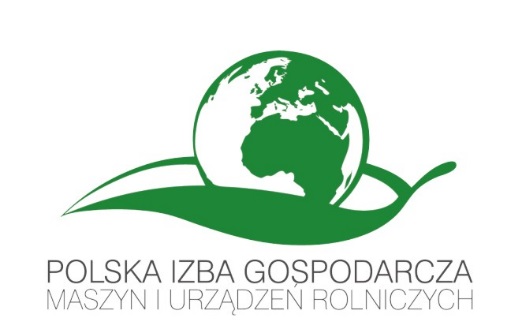 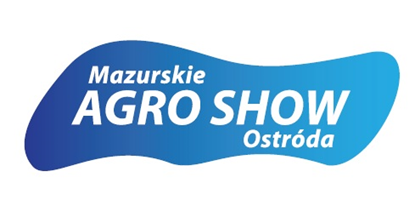 Informacja prasowa z dnia 11.02.2019Podsumowanie wystawy Mazurskie AGRO SHOWZakończyła się piąta edycja Wystawy Maszyn Rolniczych MAZURSKIE AGRO SHOW OSTRÓDA. Impreza odbyła się 9-10 lutego na terenie Expo Mazury w Ostródzie. Po raz kolejny wystawa w Ostródzie przyciągnęła tysiące rolników. Luty nie jest okresem wzmożonych prac polowych, a zatem rolnicy w większym stopniu mogą pozwolić sobie na odwiedziny tego typu imprezy. Dla producentów i dystrybutorów maszyn to doskonała okazja, by jeszcze przed rozpoczęciem sezonu zaprezentować aktualna ofertę maszyn i urządzeń rolniczych. Tak też było w Ostródzie, gdzie producenci oraz regionalni dystrybutorzy zaprezentowali wszystkie czołowe krajowe i zagraniczne marki maszyn. Nie zabrakło także producentów nawozów, pasz, budynków inwentarskich, środków ochrony roślin i innych firm z szeroko pojętej branży rolniczej.W sumie zaprezentowało się 236 firm.  Powierzchnia na jakiej prezentowały swoje oferty była już znaczenie większa niż w 2018 roku. Dzięki możliwości zagospodarowania pod stoiska hali nr 4 tegoroczna powierzchnia ekspozycji wyniosła niemal 20 tys. m2, co stanowi prawie 12 % więcej niż rok wcześniej.„Dla nas, jako organizatora, Mazurskie AGRO SHOW jest rozpoczęciem sezonu, bo jest to pierwsza wystawa jaką organizujemy w roku. Myślę, że spokojnie możemy powiedzieć, że jest to także rozpoczęcie sezonu dla tysięcy rolników, którzy przyjeżdżają na tą imprezę. Z roku na rok widzimy jak wystawa się rozwija. Cieszymy się, że jest tak dobrze przyjmowana przez przedsiębiorców z regionu i rolników z tej części kraju. W tym roku mieliśmy znaczenie więcej zgłoszeń na wystawę niż jest powierzchni do zagospodarowania. Mam nadzieję, że ci którym udało się zaprezentować w Ostródzie są usatysfakcjonowani i że będzie to również dla nich dobry początek sezonu. Wystawę odwiedziło bowiem niemal 42 120 osób.” - mówi Michał Spaczyński wiceprezes Polskiej Izby Gospodarczej Maszyn i Urządzeń Rolniczych.Pierwszego dnia wystawy imprezę odwiedził Minister Rolnictwa i Rozwoju Wsi Pan Jan Krzysztof Ardanowski. Pan Minister spędził w Ostródzie intensywny dzień: najpierw spotkał się z dziennikarzami na konferencji prasowej. Następnie Minister zwiedził ekspozycję wraz z delegacją gości reprezentujących lokalne władze i agendy rządowe. Wystawa to również miejsce gdzie rolnicy mają możliwość uzupełnienia swojej wiedzy. Tym razem mogli to zrobić podczas pokazów udzielania pierwszej pomocy przedmedycznej oraz pokazu odzieży roboczej i środków ochrony indywidualnej organizowanych przez Oddział Terenowy KRUS. Pokazy odbywały się w oba dni trwania wystawy.Tradycyjnie już na wystawie obecna była ekipa TVP, a efekty jej pracy można było zobaczyć w Magazynie Tydzień, który realizowany był podczas imprezy. Zrealizowano również Magazyn Rolniczy.„Dziękujemy wszystkim, którzy odwiedzili naszą wystawę w tym roku. Rolnicy z regionu, którzy tak licznie przybywają na Mazurskie AGRO SHOW utwierdzają nas w przeświadczeniu, że region Warmii i Mazur zasługuje na w pełni profesjonalną wystawę rolniczą. Dziękujemy też firmom za fachowe podejście i wzorowe przygotowanie eskpozycji. Tym samym zapraszamy wszystkich na nasze kolejne wydarzenia: Zielone AGRO SHOW w Ułężu (w woj. lubelskim) 25-26 maja i AGRO SHOW w Bednarach, które w tym roku odbywać się będzie w dniach 19-22 września.”- podsumowuje Michał Spaczyński wiceprezes Polskiej Izby Gospodarczej Maszyn i Urządzeń Rolniczych.Aktualności dotyczące Mazurskiego AGRO SHOW i innych wydarzeń organizowanych przez PIGMIUR można znaleźć na stronach:www.agroshow.plwww.pigmiur.plna facebooku:https://www.facebook.com/AGRO-SHOW-Polska-Izba-Gospodarcza-Maszyn-i-Urz%C4%85dze%C5%84-Rolniczych-103986729642087/oraz na Youtube:https://www.youtube.com/user/AgroShowPIGMiUR---------------------------------Organizatorem wystawy jest Polska Izba Gospodarcza Maszyn i Urządzeń Rolniczych. To jedyna organizacja zrzeszająca firmy z branży maszyn i urządzeń rolniczych w Polsce. Jej głównym zadaniem jest dbanie o interesy branży w tym o jej promocję, co realizuje m.in. przez organizację wystaw rolniczych. Prócz Mazurskiego AGRO SHOW, Izba organizuje również Zielone AGRO SHOW, które odbędzie się 25-26 maja w Ułężu (woj. lubelskie)                                   i najbardziej znane AGRO SHOW w Bednarach, które w tym roku odbędzie się w dniach 19-22 września. Izba prowadzi także inne działania na rzecz rozwoju branży, takie jak m.in.: konkursy branżowe, szkolenia, spotkania branżowe, debaty tematyczne, współpracuje ze szkołami rolniczymi, monitoruje i sporządza raporty dotyczące rynku maszyn i urządzeń rolniczych. O interesy zrzeszonych podmiotów dba również uczestnicząc w pracach legislacyjnych nad powstającymi aktami prawnymi, które dotyczą branży.  Źródło: Polska Izba Gospodarcza Maszyn i Urządzeń Rolniczych.